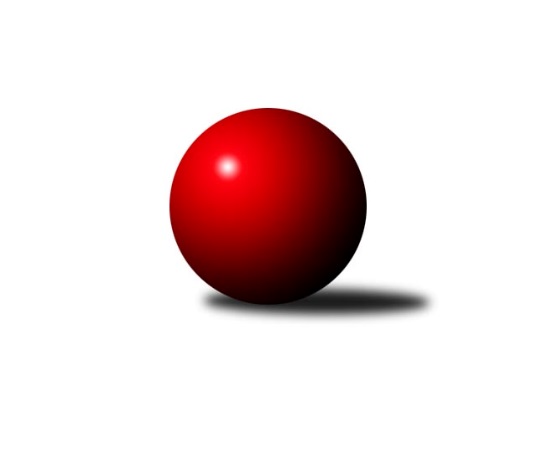 Č.11Ročník 2021/2022	27.4.2024 Okresní přebor Ostrava 2021/2022Statistika 11. kolaTabulka družstev:		družstvo	záp	výh	rem	proh	skore	sety	průměr	body	plné	dorážka	chyby	1.	TJ Sokol Dobroslavice	9	9	0	0	61.0 : 11.0 	(75.0 : 33.0)	2491	18	1724	767	40.4	2.	TJ Sokol Bohumín D	10	7	1	2	47.0 : 33.0 	(66.5 : 53.5)	2361	15	1680	680	63.4	3.	TJ Sokol Bohumín E	9	4	1	4	34.0 : 38.0 	(52.0 : 56.0)	2317	9	1644	673	61	4.	SKK Ostrava B	10	4	1	5	35.0 : 45.0 	(56.5 : 63.5)	2286	9	1620	666	61.9	5.	TJ Unie Hlubina C	10	4	0	6	41.5 : 38.5 	(65.0 : 55.0)	2331	8	1663	668	60.4	6.	TJ VOKD Poruba C	10	4	0	6	38.0 : 42.0 	(57.5 : 62.5)	2359	8	1673	686	64.9	7.	SKK Ostrava C	10	4	0	6	34.0 : 46.0 	(58.0 : 62.0)	2286	8	1624	662	64.7	8.	TJ Michálkovice  B	10	2	3	5	34.0 : 46.0 	(53.0 : 67.0)	2240	7	1596	644	64.1	9.	TJ Unie Hlubina E	10	3	0	7	27.5 : 52.5 	(44.5 : 75.5)	2223	6	1629	593	72.9Tabulka doma:		družstvo	záp	výh	rem	proh	skore	sety	průměr	body	maximum	minimum	1.	TJ Sokol Dobroslavice	4	4	0	0	26.0 : 6.0 	(32.0 : 16.0)	2444	8	2478	2425	2.	TJ Sokol Bohumín D	5	4	0	1	27.0 : 13.0 	(36.0 : 24.0)	2391	8	2484	2307	3.	SKK Ostrava B	5	3	1	1	23.0 : 17.0 	(35.0 : 25.0)	2213	7	2335	2078	4.	TJ VOKD Poruba C	5	3	0	2	22.0 : 18.0 	(31.5 : 28.5)	2305	6	2402	2231	5.	TJ Unie Hlubina C	6	3	0	3	25.5 : 22.5 	(38.5 : 33.5)	2527	6	2639	2408	6.	TJ Sokol Bohumín E	4	2	1	1	18.0 : 14.0 	(28.0 : 20.0)	2437	5	2447	2430	7.	TJ Unie Hlubina E	4	2	0	2	16.0 : 16.0 	(26.0 : 22.0)	2486	4	2506	2453	8.	SKK Ostrava C	6	2	0	4	21.0 : 27.0 	(36.5 : 35.5)	2215	4	2300	2135	9.	TJ Michálkovice  B	5	1	1	3	16.0 : 24.0 	(28.0 : 32.0)	2263	3	2315	2191Tabulka venku:		družstvo	záp	výh	rem	proh	skore	sety	průměr	body	maximum	minimum	1.	TJ Sokol Dobroslavice	5	5	0	0	35.0 : 5.0 	(43.0 : 17.0)	2502	10	2675	2356	2.	TJ Sokol Bohumín D	5	3	1	1	20.0 : 20.0 	(30.5 : 29.5)	2353	7	2582	2271	3.	SKK Ostrava C	4	2	0	2	13.0 : 19.0 	(21.5 : 26.5)	2310	4	2421	2265	4.	TJ Michálkovice  B	5	1	2	2	18.0 : 22.0 	(25.0 : 35.0)	2233	4	2451	2153	5.	TJ Sokol Bohumín E	5	2	0	3	16.0 : 24.0 	(24.0 : 36.0)	2299	4	2512	2117	6.	TJ Unie Hlubina C	4	1	0	3	16.0 : 16.0 	(26.5 : 21.5)	2322	2	2487	2210	7.	TJ VOKD Poruba C	5	1	0	4	16.0 : 24.0 	(26.0 : 34.0)	2377	2	2482	2222	8.	SKK Ostrava B	5	1	0	4	12.0 : 28.0 	(21.5 : 38.5)	2297	2	2454	2202	9.	TJ Unie Hlubina E	6	1	0	5	11.5 : 36.5 	(18.5 : 53.5)	2222	2	2484	2086Tabulka podzimní části:		družstvo	záp	výh	rem	proh	skore	sety	průměr	body	doma	venku	1.	TJ Sokol Dobroslavice	8	8	0	0	54.0 : 10.0 	(66.0 : 30.0)	2491	16 	3 	0 	0 	5 	0 	0	2.	TJ Sokol Bohumín D	8	6	0	2	36.0 : 28.0 	(50.5 : 45.5)	2374	12 	3 	0 	1 	3 	0 	1	3.	TJ Sokol Bohumín E	8	4	1	3	33.0 : 31.0 	(48.0 : 48.0)	2327	9 	2 	1 	1 	2 	0 	2	4.	SKK Ostrava B	8	4	1	3	31.0 : 33.0 	(48.5 : 47.5)	2328	9 	3 	1 	1 	1 	0 	2	5.	SKK Ostrava C	8	4	0	4	29.0 : 35.0 	(46.0 : 50.0)	2286	8 	2 	0 	3 	2 	0 	1	6.	TJ Unie Hlubina C	8	3	0	5	31.5 : 32.5 	(51.0 : 45.0)	2331	6 	2 	0 	3 	1 	0 	2	7.	TJ VOKD Poruba C	8	2	0	6	27.0 : 37.0 	(44.5 : 51.5)	2356	4 	1 	0 	2 	1 	0 	4	8.	TJ Michálkovice  B	8	1	2	5	25.0 : 39.0 	(41.0 : 55.0)	2241	4 	1 	0 	3 	0 	2 	2	9.	TJ Unie Hlubina E	8	2	0	6	21.5 : 42.5 	(36.5 : 59.5)	2244	4 	1 	0 	2 	1 	0 	4Tabulka jarní části:		družstvo	záp	výh	rem	proh	skore	sety	průměr	body	doma	venku	1.	TJ VOKD Poruba C	2	2	0	0	11.0 : 5.0 	(13.0 : 11.0)	2320	4 	2 	0 	0 	0 	0 	0 	2.	TJ Sokol Bohumín D	2	1	1	0	11.0 : 5.0 	(16.0 : 8.0)	2383	3 	1 	0 	0 	0 	1 	0 	3.	TJ Michálkovice  B	2	1	1	0	9.0 : 7.0 	(12.0 : 12.0)	2217	3 	0 	1 	0 	1 	0 	0 	4.	TJ Sokol Dobroslavice	1	1	0	0	7.0 : 1.0 	(9.0 : 3.0)	2439	2 	1 	0 	0 	0 	0 	0 	5.	TJ Unie Hlubina C	2	1	0	1	10.0 : 6.0 	(14.0 : 10.0)	2523	2 	1 	0 	0 	0 	0 	1 	6.	TJ Unie Hlubina E	2	1	0	1	6.0 : 10.0 	(8.0 : 16.0)	2315	2 	1 	0 	0 	0 	0 	1 	7.	TJ Sokol Bohumín E	1	0	0	1	1.0 : 7.0 	(4.0 : 8.0)	2431	0 	0 	0 	0 	0 	0 	1 	8.	SKK Ostrava C	2	0	0	2	5.0 : 11.0 	(12.0 : 12.0)	2220	0 	0 	0 	1 	0 	0 	1 	9.	SKK Ostrava B	2	0	0	2	4.0 : 12.0 	(8.0 : 16.0)	2223	0 	0 	0 	0 	0 	0 	2 Zisk bodů pro družstvo:		jméno hráče	družstvo	body	zápasy	v %	dílčí body	sety	v %	1.	Lubomír Richter 	TJ Sokol Bohumín E 	9	/	9	(100%)	15	/	18	(83%)	2.	Jiří Koloděj 	SKK Ostrava B 	9	/	10	(90%)	16	/	20	(80%)	3.	Lumír Kocián 	TJ Sokol Dobroslavice 	8	/	8	(100%)	14	/	16	(88%)	4.	Lukáš Modlitba 	TJ Sokol Bohumín E 	8	/	9	(89%)	14	/	18	(78%)	5.	Libor Pšenica 	TJ Michálkovice  B 	8	/	9	(89%)	13.5	/	18	(75%)	6.	Hana Zaškolná 	TJ Sokol Bohumín D 	8	/	10	(80%)	14	/	20	(70%)	7.	Ivo Kovařík 	TJ Sokol Dobroslavice 	7	/	7	(100%)	11	/	14	(79%)	8.	Martin Futerko 	SKK Ostrava C 	7	/	8	(88%)	14	/	16	(88%)	9.	Václav Rábl 	TJ Sokol Dobroslavice 	7	/	8	(88%)	13	/	16	(81%)	10.	Karel Kuchař 	TJ Sokol Dobroslavice 	7	/	8	(88%)	12	/	16	(75%)	11.	Miroslav Heczko 	SKK Ostrava C 	7	/	9	(78%)	13.5	/	18	(75%)	12.	Jan Ščerba 	TJ Michálkovice  B 	7	/	9	(78%)	12.5	/	18	(69%)	13.	Petr Kuttler 	TJ Sokol Bohumín D 	7	/	10	(70%)	14	/	20	(70%)	14.	Jaroslav Hrabuška 	TJ VOKD Poruba C 	7	/	10	(70%)	13	/	20	(65%)	15.	Josef Navalaný 	TJ Unie Hlubina C 	6.5	/	9	(72%)	10	/	18	(56%)	16.	Michaela Černá 	TJ Unie Hlubina C 	6	/	7	(86%)	11	/	14	(79%)	17.	Veronika Rybářová 	TJ Unie Hlubina E 	6	/	8	(75%)	9	/	16	(56%)	18.	Roman Klímek 	TJ VOKD Poruba C 	6	/	9	(67%)	12.5	/	18	(69%)	19.	Michal Borák 	TJ Michálkovice  B 	6	/	9	(67%)	11	/	18	(61%)	20.	Helena Martinčáková 	TJ VOKD Poruba C 	5	/	6	(83%)	7	/	12	(58%)	21.	Jan Petrovič 	TJ Unie Hlubina E 	5	/	8	(63%)	7.5	/	16	(47%)	22.	Miroslav Koloděj 	SKK Ostrava B 	5	/	9	(56%)	12	/	18	(67%)	23.	Jaroslav Čapek 	SKK Ostrava B 	5	/	9	(56%)	10	/	18	(56%)	24.	Václav Kladiva 	TJ Sokol Bohumín D 	5	/	10	(50%)	8.5	/	20	(43%)	25.	Lenka Raabová 	TJ Unie Hlubina C 	4	/	5	(80%)	8	/	10	(80%)	26.	Martin Třečák 	TJ Sokol Dobroslavice 	4	/	6	(67%)	8	/	12	(67%)	27.	Josef Hájek 	TJ Unie Hlubina C 	4	/	6	(67%)	8	/	12	(67%)	28.	Zdeněk Štefek 	TJ Sokol Dobroslavice 	4	/	6	(67%)	7	/	12	(58%)	29.	Karel Ridl 	TJ Sokol Dobroslavice 	4	/	6	(67%)	7	/	12	(58%)	30.	Oldřich Stolařík 	SKK Ostrava C 	4	/	7	(57%)	6	/	14	(43%)	31.	Tomáš Polášek 	SKK Ostrava B 	4	/	9	(44%)	8.5	/	18	(47%)	32.	Miroslava Ševčíková 	TJ Sokol Bohumín E 	4	/	9	(44%)	7	/	18	(39%)	33.	Markéta Kohutková 	TJ Sokol Bohumín D 	4	/	10	(40%)	11	/	20	(55%)	34.	Alena Koběrová 	TJ Unie Hlubina E 	4	/	10	(40%)	7	/	20	(35%)	35.	Zdeněk Franěk 	TJ Sokol Bohumín D 	3	/	5	(60%)	3	/	10	(30%)	36.	Josef Kyjovský 	TJ Unie Hlubina C 	3	/	6	(50%)	4.5	/	12	(38%)	37.	Miroslav Paloc 	TJ Sokol Bohumín D 	3	/	7	(43%)	9	/	14	(64%)	38.	Jiří Adamus 	TJ VOKD Poruba C 	3	/	9	(33%)	8	/	18	(44%)	39.	Radek Říman 	TJ Michálkovice  B 	3	/	9	(33%)	6	/	18	(33%)	40.	Miroslav Futerko 	SKK Ostrava C 	3	/	10	(30%)	8	/	20	(40%)	41.	Jiří Číž 	TJ VOKD Poruba C 	3	/	10	(30%)	7	/	20	(35%)	42.	Blažena Kolodějová 	SKK Ostrava B 	3	/	10	(30%)	7	/	20	(35%)	43.	Karel Kudela 	TJ Unie Hlubina C 	2	/	2	(100%)	3	/	4	(75%)	44.	Pavel Hrnčíř 	TJ Unie Hlubina C 	2	/	3	(67%)	4	/	6	(67%)	45.	David Zahradník 	TJ Sokol Bohumín E 	2	/	4	(50%)	4	/	8	(50%)	46.	Libor Radomský 	TJ VOKD Poruba C 	2	/	4	(50%)	3	/	8	(38%)	47.	René Gazdík 	TJ Sokol Dobroslavice 	2	/	5	(40%)	3	/	10	(30%)	48.	Antonín Chalcář 	TJ VOKD Poruba C 	2	/	5	(40%)	3	/	10	(30%)	49.	Libor Mendlík 	TJ Unie Hlubina E 	2	/	5	(40%)	3	/	10	(30%)	50.	Oldřich Neuverth 	TJ Unie Hlubina C 	2	/	6	(33%)	4.5	/	12	(38%)	51.	Miroslav Futerko 	SKK Ostrava C 	2	/	8	(25%)	6.5	/	16	(41%)	52.	Jakub Kožík 	SKK Ostrava C 	2	/	9	(22%)	4	/	18	(22%)	53.	František Tříska 	TJ Unie Hlubina E 	2	/	10	(20%)	6	/	20	(30%)	54.	Daniel Herák 	TJ Unie Hlubina E 	1.5	/	8	(19%)	4	/	16	(25%)	55.	Filip Országh 	TJ Unie Hlubina C 	1	/	3	(33%)	3	/	6	(50%)	56.	Vojtěch Turlej 	TJ VOKD Poruba C 	1	/	3	(33%)	1	/	6	(17%)	57.	Richard Šimek 	TJ VOKD Poruba C 	1	/	4	(25%)	3	/	8	(38%)	58.	Ondřej Valošek 	TJ Unie Hlubina C 	1	/	4	(25%)	3	/	8	(38%)	59.	Hana Vlčková 	TJ Michálkovice  B 	1	/	4	(25%)	2	/	8	(25%)	60.	Radomíra Kašková 	TJ Michálkovice  B 	1	/	5	(20%)	3	/	10	(30%)	61.	Martin Gužík 	TJ Unie Hlubina C 	1	/	5	(20%)	3	/	10	(30%)	62.	Andrea Rojová 	TJ Sokol Bohumín E 	1	/	5	(20%)	1	/	10	(10%)	63.	Janka Sliwková 	TJ Sokol Bohumín E 	1	/	7	(14%)	7	/	14	(50%)	64.	Radovan Kysučan 	TJ Unie Hlubina E 	1	/	7	(14%)	5	/	14	(36%)	65.	František Deingruber 	SKK Ostrava C 	1	/	7	(14%)	5	/	14	(36%)	66.	Vlastimil Pacut 	TJ Sokol Bohumín D 	1	/	8	(13%)	7	/	16	(44%)	67.	Martin Ševčík 	TJ Sokol Bohumín E 	1	/	8	(13%)	4	/	16	(25%)	68.	Pavel Rybář 	TJ Unie Hlubina E 	0	/	1	(0%)	1	/	2	(50%)	69.	David Mičúnek 	TJ Unie Hlubina E 	0	/	1	(0%)	1	/	2	(50%)	70.	Radmila Pastvová 	TJ Michálkovice  B 	0	/	1	(0%)	0	/	2	(0%)	71.	Vladimír Malovaný 	SKK Ostrava C 	0	/	1	(0%)	0	/	2	(0%)	72.	Lubomír Jančar 	TJ Unie Hlubina E 	0	/	2	(0%)	1	/	4	(25%)	73.	Adam Klištinec 	TJ Unie Hlubina C 	0	/	2	(0%)	0	/	4	(0%)	74.	Jiří Břeska 	TJ Michálkovice  B 	0	/	3	(0%)	1	/	6	(17%)	75.	Pavel Kubina 	SKK Ostrava B 	0	/	3	(0%)	0	/	6	(0%)	76.	František Modlitba 	TJ Sokol Bohumín E 	0	/	3	(0%)	0	/	6	(0%)	77.	Rostislav Hrbáč 	SKK Ostrava B 	0	/	3	(0%)	0	/	6	(0%)	78.	Roman Raška 	TJ Michálkovice  B 	0	/	5	(0%)	0	/	10	(0%)	79.	Josef Paulus 	TJ Michálkovice  B 	0	/	6	(0%)	4	/	12	(33%)	80.	Antonín Pálka 	SKK Ostrava B 	0	/	6	(0%)	2	/	12	(17%)Průměry na kuželnách:		kuželna	průměr	plné	dorážka	chyby	výkon na hráče	1.	TJ Unie Hlubina, 1-2	2509	1777	731	55.7	(418.2)	2.	TJ Sokol Bohumín, 1-4	2370	1691	678	66.9	(395.0)	3.	TJ Sokol Dobroslavice, 1-2	2365	1671	694	54.3	(394.3)	4.	TJ VOKD Poruba, 1-4	2278	1621	656	74.3	(379.7)	5.	TJ Michalkovice, 1-2	2278	1628	649	64.0	(379.7)	6.	SKK Ostrava, 1-2	2219	1568	651	59.1	(370.0)Nejlepší výkony na kuželnách:TJ Unie Hlubina, 1-2TJ Sokol Dobroslavice	2675	3. kolo	Petr Kuttler 	TJ Sokol Bohumín D	503	2. koloTJ Unie Hlubina C	2639	5. kolo	Ivo Kovařík 	TJ Sokol Dobroslavice	488	3. koloTJ Sokol Bohumín D	2582	6. kolo	Václav Rábl 	TJ Sokol Dobroslavice	485	3. koloTJ Unie Hlubina C	2567	6. kolo	Lenka Raabová 	TJ Unie Hlubina C	476	5. koloTJ Unie Hlubina C	2559	11. kolo	Petr Kuttler 	TJ Sokol Bohumín D	470	6. koloTJ Unie Hlubina C	2550	8. kolo	Martin Třečák 	TJ Sokol Dobroslavice	459	3. koloTJ Sokol Bohumín D	2527	2. kolo	František Tříska 	TJ Unie Hlubina E	457	7. koloTJ Sokol Bohumín E	2512	7. kolo	Radovan Kysučan 	TJ Unie Hlubina E	452	10. koloTJ Unie Hlubina E	2506	7. kolo	David Zahradník 	TJ Sokol Bohumín E	452	7. koloTJ Unie Hlubina E	2493	10. kolo	Josef Hájek 	TJ Unie Hlubina C	450	11. koloTJ Sokol Bohumín, 1-4TJ Sokol Bohumín D	2484	11. kolo	Martin Futerko 	SKK Ostrava C	486	8. koloTJ Sokol Dobroslavice	2454	9. kolo	Miroslav Heczko 	SKK Ostrava C	464	8. koloTJ Michálkovice  B	2451	6. kolo	Petr Kuttler 	TJ Sokol Bohumín D	462	3. koloTJ Sokol Bohumín E	2447	4. kolo	Hana Zaškolná 	TJ Sokol Bohumín D	452	3. koloTJ Sokol Bohumín E	2438	9. kolo	Lukáš Modlitba 	TJ Sokol Bohumín E	451	9. koloTJ Sokol Bohumín D	2434	3. kolo	Miroslava Ševčíková 	TJ Sokol Bohumín E	450	2. koloTJ Sokol Bohumín E	2431	2. kolo	Jiří Koloděj 	SKK Ostrava B	449	7. koloTJ Sokol Bohumín E	2430	6. kolo	Jan Ščerba 	TJ Michálkovice  B	449	6. koloSKK Ostrava C	2421	8. kolo	Lukáš Modlitba 	TJ Sokol Bohumín E	446	6. koloTJ Sokol Bohumín D	2408	8. kolo	Petr Kuttler 	TJ Sokol Bohumín D	441	1. koloTJ Sokol Dobroslavice, 1-2TJ Sokol Dobroslavice	2478	8. kolo	Lumír Kocián 	TJ Sokol Dobroslavice	458	6. koloTJ Sokol Dobroslavice	2439	10. kolo	Ivo Kovařík 	TJ Sokol Dobroslavice	454	8. koloTJ Sokol Dobroslavice	2434	4. kolo	Martin Třečák 	TJ Sokol Dobroslavice	447	10. koloTJ Sokol Dobroslavice	2425	6. kolo	Lumír Kocián 	TJ Sokol Dobroslavice	446	8. koloTJ VOKD Poruba C	2399	6. kolo	Ivo Kovařík 	TJ Sokol Dobroslavice	434	4. koloTJ Sokol Bohumín D	2271	4. kolo	Ivo Kovařík 	TJ Sokol Dobroslavice	426	6. koloSKK Ostrava B	2243	10. kolo	Václav Rábl 	TJ Sokol Dobroslavice	422	4. koloTJ Unie Hlubina E	2237	8. kolo	Roman Klímek 	TJ VOKD Poruba C	418	6. kolo		. kolo	Jaroslav Hrabuška 	TJ VOKD Poruba C	418	6. kolo		. kolo	Petr Kuttler 	TJ Sokol Bohumín D	416	4. koloTJ VOKD Poruba, 1-4TJ VOKD Poruba C	2402	3. kolo	Lukáš Modlitba 	TJ Sokol Bohumín E	466	5. koloTJ VOKD Poruba C	2373	10. kolo	Libor Pšenica 	TJ Michálkovice  B	465	3. koloSKK Ostrava C	2304	10. kolo	Roman Klímek 	TJ VOKD Poruba C	464	3. koloTJ Sokol Bohumín D	2304	9. kolo	Miroslav Heczko 	SKK Ostrava C	458	10. koloTJ VOKD Poruba C	2267	11. kolo	Martin Futerko 	SKK Ostrava C	447	10. koloTJ Sokol Bohumín E	2260	5. kolo	Jiří Koloděj 	SKK Ostrava B	435	11. koloTJ VOKD Poruba C	2250	9. kolo	Petr Kuttler 	TJ Sokol Bohumín D	425	9. koloTJ VOKD Poruba C	2231	5. kolo	Miroslava Ševčíková 	TJ Sokol Bohumín E	420	5. koloSKK Ostrava B	2202	11. kolo	Miroslav Koloděj 	SKK Ostrava B	417	11. koloTJ Michálkovice  B	2189	3. kolo	Hana Zaškolná 	TJ Sokol Bohumín D	416	9. koloTJ Michalkovice, 1-2TJ Sokol Dobroslavice	2460	7. kolo	Libor Pšenica 	TJ Michálkovice  B	447	7. koloTJ Michálkovice  B	2315	5. kolo	Karel Ridl 	TJ Sokol Dobroslavice	417	7. koloTJ Unie Hlubina C	2296	9. kolo	Ivo Kovařík 	TJ Sokol Dobroslavice	417	7. koloTJ Sokol Bohumín D	2282	10. kolo	Markéta Kohutková 	TJ Sokol Bohumín D	412	10. koloTJ Michálkovice  B	2281	10. kolo	Radek Říman 	TJ Michálkovice  B	410	2. koloTJ Michálkovice  B	2270	7. kolo	Josef Kyjovský 	TJ Unie Hlubina C	409	9. koloSKK Ostrava C	2265	2. kolo	Václav Rábl 	TJ Sokol Dobroslavice	409	7. koloTJ Michálkovice  B	2259	2. kolo	Jan Ščerba 	TJ Michálkovice  B	407	10. koloTJ Michálkovice  B	2191	9. kolo	Karel Kuchař 	TJ Sokol Dobroslavice	406	7. koloTJ Unie Hlubina E	2163	5. kolo	Jan Ščerba 	TJ Michálkovice  B	406	2. koloSKK Ostrava, 1-2TJ Sokol Dobroslavice	2484	1. kolo	Ivo Kovařík 	TJ Sokol Dobroslavice	448	5. koloTJ Sokol Dobroslavice	2356	5. kolo	Martin Futerko 	SKK Ostrava C	445	11. koloSKK Ostrava B	2335	6. kolo	Jiří Koloděj 	SKK Ostrava B	436	6. koloTJ VOKD Poruba C	2305	1. kolo	Radovan Kysučan 	TJ Unie Hlubina E	432	6. koloSKK Ostrava C	2300	1. kolo	Lumír Kocián 	TJ Sokol Dobroslavice	427	1. koloSKK Ostrava B	2283	9. kolo	Jiří Koloděj 	SKK Ostrava B	424	8. koloSKK Ostrava B	2266	2. kolo	Roman Klímek 	TJ VOKD Poruba C	421	1. koloSKK Ostrava B	2233	1. kolo	Jiří Koloděj 	SKK Ostrava B	421	9. koloSKK Ostrava C	2224	5. kolo	Jiří Koloděj 	SKK Ostrava B	420	2. koloTJ VOKD Poruba C	2222	2. kolo	Jiří Koloděj 	SKK Ostrava B	420	4. koloČetnost výsledků:	7.0 : 1.0	10x	6.0 : 2.0	7x	5.0 : 3.0	7x	4.0 : 4.0	3x	3.0 : 5.0	8x	2.0 : 6.0	3x	1.5 : 6.5	1x	1.0 : 7.0	4x	0.0 : 8.0	1x